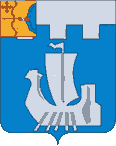 Информационный бюллетень органов местного    самоуправления Подосиновского районаот 05.04.2023 № 12 (551)утверждён решением Подосиновской районной Думы от 21.12.2007 № 30/100(в редакции от 30.08.2011 № 07/60)пгт Подосиновец На основании ходатайств филиала Юрьянского межмуниципального филиала ФКУ УИИ Управление Федеральной службы исполнения наказаний России по Кировской области от 03.03.2023 № 44/ТО/32/38-120 Администрация Подосиновского района ПОСТАНОВЛЯЕТ: 1. Внести следующие изменения в постановление Администрации Подосиновского района от 16.03.2018 № 34 «Об определении мест отбывания наказания лицами, осужденными к обязательным и исправительным работам» (с изменениями, внесенными постановлениями Администрации Подосиновского района от 09.07.2018 № 113, от 30.07.2018 № 137, от 12.10.2018 № 184, от 11.12.2018 № 251, от 06.05.2019 № 118, от 14.10.2019 № 247, от 06.11.2019 № 268, от 14.11.2019 № 273, от 14.01.2020 № 06, от 07.04.2020 № 45, от 16.04.2020 № 60, от 20.08.2020 № 137, от 05.10.2020 № 182, от 17.12.2020 № 252, от 15.04.2021 № 75, от 23.07.2021 № 123, от 17.01.2022 № 07, от 09.02.2022 № 29, от 21.03.2022 № 53, от 07.04.2022 № 69, от 11.07.2022 № 151, от 12.01.2023 № 04):1.1. в части Перечня предприятий, учреждений, организаций для отбывания наказания лицами, осужденными к исправительным работам, утвердив его в новой редакции согласно приложению № 1;1.2. в части Перечня организаций, учреждений, предприятий для отбывания наказания лицами, осужденными к обязательным работам, утвердив его в новой редакции согласно приложению № 2.2. Опубликовать настоящее постановление в Информационном бюллетене органов местного самоуправления Подосиновского района.Первый заместитель главы АдминистрацииПодосиновского района	Е.В. Терентьева Приложение 1 УТВЕРЖДЕН постановлением Администрации Подосиновского района  от 04.04.2023 № 77ПЕРЕЧЕНЬорганизаций, учреждений, предприятий для отбывания наказания лицами, осужденными к исправительным работам (по согласованию с руководителями организаций, учреждений, предприятий)ООО «Араз» - 1 рабочее место;ООО «Деловой лес» - 1 рабочее место;ООО «Угольпроф» - 1 рабочее место;ООО ОП «ЖЛПК» - 2 рабочих места;ООО «Управляющая компания Жилсервис» - 2 рабочих места;ООО «Демьяновский завод ДВП» - 2 рабочих места;ООО «Маяк» - 1 рабочее место;ООО «Подосиновский» - 1 рабочее место;ООО «Теплоэнергия» - 1 рабочее место;ООО «Ирма – лес» - 1 рабочее место;ООО «Леспром - Сервис» ИНН - 1 рабочее место;ООО «Нафта- Ойл» - 1 рабочее место;ПСК «Восход» - 2 рабочих места;СППССОК «Вятское фермерство» - 1 рабочее место;ИП Пак Л.Э. – 2 рабочих места;ИП Бродская – 2 рабочих места;ИП Чуланов В.В. - 1 рабочее место;ИП Горинов А.Н. - 1 рабочее место;ИП Тулупов Н.А. - 1 рабочее место;ИП Андреев А.В. – 1 рабочее место._____________Приложение № 2 УТВЕРЖДЕН постановлением  Администрации Подосиновского района от 04.04.2023  № 77ПЕРЕЧЕНЬорганизаций, учреждений, предприятий для отбывания наказания лицами, осужденными к обязательным работам (по согласованию с руководителями организаций, учреждений, предприятий)ООО «Управляющая компания Жилсервис пгт Демьяново» - 2 рабочих места;Администрации городских, сельских поселений Подосиновского района.____________ОТВЕТСТВЕННЫЙ ЗА ВЫПУСК ИЗДАНИЯ: Управление делами Администрации Подосиновского районаАДРЕС: 613930, пгт Подосиновец Кировской обл., ул. Советская, 77ДАТА ВЫПУСКА: 01.02.2023, ТИРАЖ: 10 экземпляров№п/пСодержаниеРеквизитыСтраница1.О внесении изменений в постановление Администрации Подосиновского района от 16.03.2018 № 34от 04.04.2023 № 7703-07АДМИНИСТРАЦИЯ ПОДОСИНОВСКОГО РАЙОНАКИРОВСКОЙ ОБЛАСТИПОСТАНОВЛЕНИЕ04.04.202304.04.2023№7777пгт Подосиновец пгт Подосиновец пгт Подосиновец пгт Подосиновец пгт Подосиновец пгт Подосиновец О внесении изменений в постановление Администрации Подосиновского районаот 16.03.2018 № 34О внесении изменений в постановление Администрации Подосиновского районаот 16.03.2018 № 34О внесении изменений в постановление Администрации Подосиновского районаот 16.03.2018 № 34О внесении изменений в постановление Администрации Подосиновского районаот 16.03.2018 № 34